物件番号１（３）丈　量　図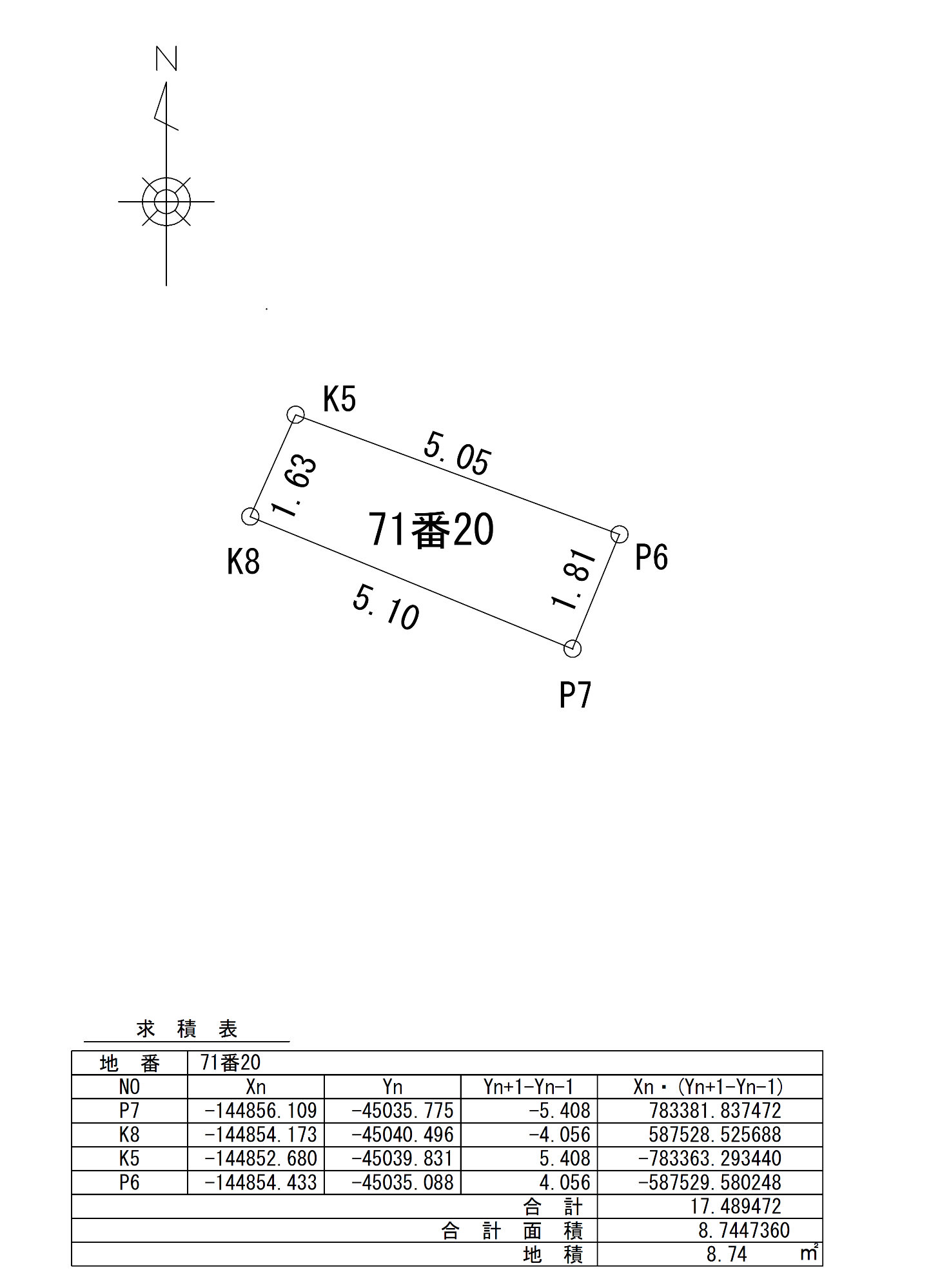 